КУРЕНИЕ 
В НЕТРЕЗВОМ ВИДЕ СМЕРТЕЛЬНО ОПАСНО! 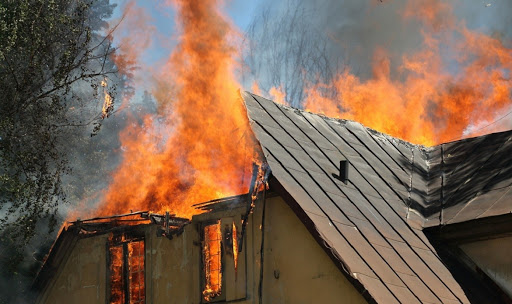 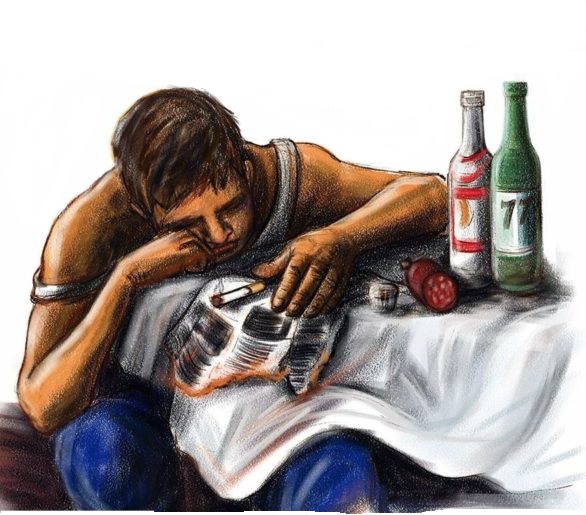 Одной из основных причин гибели 
людей на пожарах является курение 
в состоянии алкогольного опьянения!НЕ КУРИ В ПОСТЕЛИ!